Як діяти в разі вибухуЯкщо вибух все ж таки стався, дотримуйтеся таких рекомендацій:якщо є трохи часу, швидко залиште небезпечну зону, сховайтеся в укритті, прийміть безпечну позу — ляжте на підлогу/землю, захистіть обличчя і голову руками;почувши вибух, впадіть на підлогу/землю або сховайтеся за якоюсь перешкодою, щоб запобігти ураженню осколками й уламками; отямившись після вибуху, озирніться навколо, швидко оцініть своє місце перебування, стан здоров’я, масштаби уражень, розміри руйнувань і ризик обвалення найближчих будівельних конструкцій;за відсутності травм і наявності можливостей надайте допомогу іншим; евакуюйтеся самостійно та допоможіть евакуюватися працівникам з осередку вибуху, зруйнованих або пошкоджених вибухом споруд, приміщень до безпечного місця;за неможливості залишити приміщення зміцніть будівлю підручними засобами, щоб запобігти обвалюванню конструкцій;у жодному разі не користуйтеся ліфтом, пересувайтеся у зоні вибуху вкрай обережно; захистіть органи дихання від пилу, диму собі та потерпілим за допомогою засобів індивідуального захисту або підручних засобів — хустинки, шарфу, марлі тощо;викличте на об’єкт пожежно-рятувальні підрозділи, швидку допомогу, правоохоронні органи, аварійні та комунальні служби;повідомте про подію керівництву підприємства; до прибуття швидкої допомоги надайте потерпілим домедичну допомогу;відключіть подачу електроенергії, газу, води, тепла до пошкоджених вибухом приміщень, вимкніть виробниче обладнання, перекрийте пошкоджені водо-, газо- та продуктопроводи;забезпечте оточення місця вибуху і його ізоляцію до прибуття компетентних органів силами інших працівників охорони або працівників об’єкта;у разі пожежі вжийте заходів для її гасіння власними силами та наявними протипожежними засобами до прибуття пожежно-рятувальних підрозділів.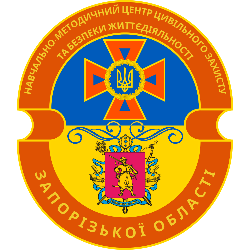 Навчально-методичний цент цивільного захисту та безпеки життєдіяльності Запорізької області                          